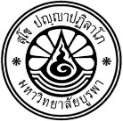         บันทึกสรุปรายงานการประชุม / สัมมนา / ฝึกอบรม ภายในประเทศ 	ด้วยข้าพเจ้า (นาย/นาง/นางสาว)  		ตำแหน่ง   	สังกัด   		  ได้เข้าร่วมโครงการ :  การประชุม    สัมมนา    ฝึกอบรม  ชื่อโครงการที่เข้าร่วม    			เมื่อวันที่	  เวลา  	น.  รูปแบบการจัดประชุม / สัมมนา / ฝึกอบรม :	 แบบทางไกล (Online) 	 ณ สถานที่ตั้ง (Onsite)  								จึงขอสรุปรายงานเสนอดังนี้	๑. วัตถุประสงค์ของการจัดประชุม / สัมมนา / ฝึกอบรม	๒. เนื้อหาสาระสำคัญโดยสรุปจากการประชุม / สัมมนา / ฝึกอบรม- 2 -	๓. ประโยชน์ที่ได้รับจากการประชุม / สัมมนา / ฝึกอบรม๔. สิ่งที่จะนำมาพัฒนาในการทำงาน	ลงชื่อ	ผู้รายงาน	(	)	ตำแหน่ง		 	/	/	ความคิดเห็นของผู้ช่วยคณบดีฝ่ายบริหาร	(เภสัชกรหญิง ดร.เนตรชนก เจียงสืบชาติวีระ)	ผู้ช่วยคณบดีฝ่ายบริหาร	 	/	/	